ROMÂNIA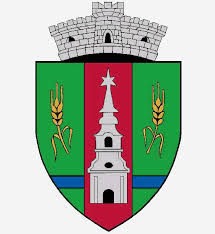 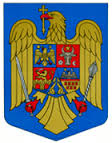 JUDEŢUL ARADCONSILIUL LOCAL ZERINDTel/Fax: 0257355566e-mail: primariazerind@yahoo.comwww.primariazerind.roH O T A R A R E A NR .48.din 31.05.2017.Privind aprobarea dezlipirii  imobilului inscris in CF nr 300215,proprietatea publica a Comunei ZerindCONSILIUL LOCAL ZERIND,JUDETUL ARAD intrunit in sedinta ordinara din data de 31.05.2017,Vazand:               -Prevederile extrasului CF nr 300215 Zerind,nr.cad.300215 ,categoria de folosinta pasune in extravilan,cu suprafata totala de 174000 mp;               -Planul de amplasament intocmit de firma specializata SC Datcad SRL,privind dezlipirea imobilului in trei loturi: Lot 1. in suprafata 58920 mp, Lot 2. in suprafata  3378mp si Lot.3. 111702 mp;               -Raportul Comisiilor de specialitate al Consiliului local Zerind,prin care se acorda aviz favorabil proiectului de hotarare;               -Prevederile art.39(1) din Legea nr.215/2001,republicata,privind Administratia publica locala,Numarul voturilor exprimate de catre 9 consilieri locali in functie  :9 voturi ,,pentru ,,H O T A R E S T E:Art.1.-(2) Se aproba dezlipirea  imobilului ,proprietatea publica Comunei Zerind,inscris in CF nr.300215 Zerind, categoria de folosinta ,,pasune,,in  trei loturi, dupa cum urmeaza:- Lot 1. in suprafata 58920 mp;- Lot 2. in suprafata 3378 mp; -Lot.3 in suprafata de 111702 mp.         -(3) Lotul 2 in suprafata de 3378 mp are destinatia de drum.Art.2.- Cu ducerea la indeplinire a prezentei se incredinteaza primarul comunei Zerind.Art.3.- Prezenta se comunica Institutiei Prefectului-Judetul Arad  si OCPI Arad-Biroul CF Chisineu Cris.                               PRESEDINTE                                   Contrasemneaza,SECRETAR                         PAP  ALEXANDRU                        jr. BONDAR  HENRIETTE-KATALIN